Online scouting programma 10 april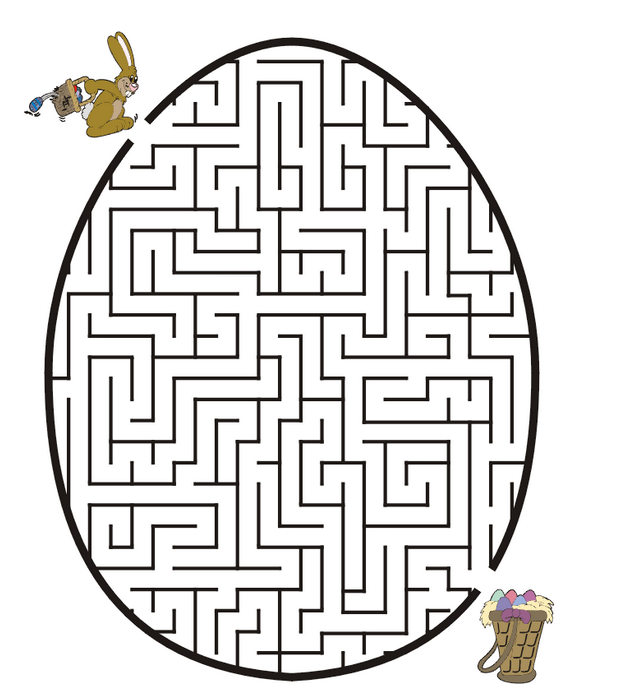 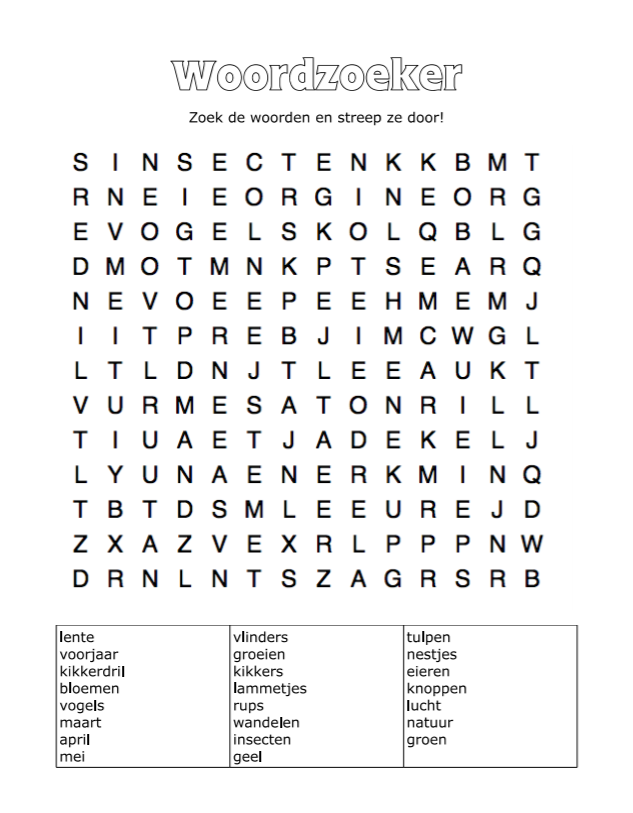 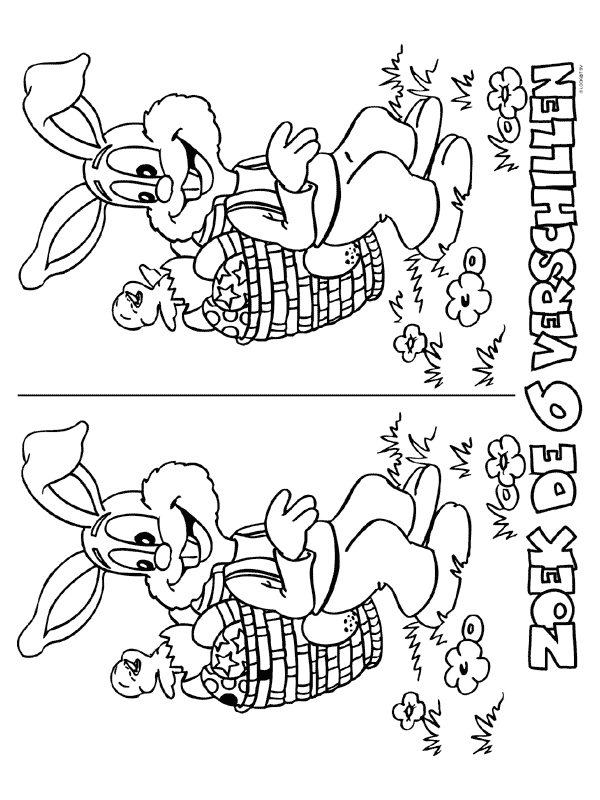 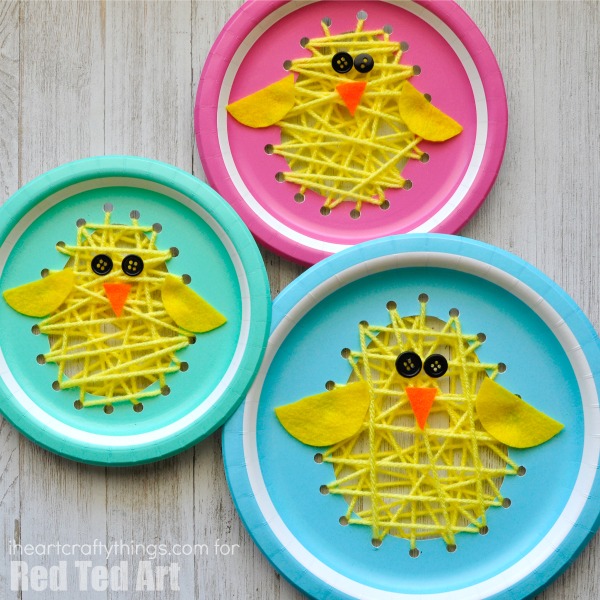 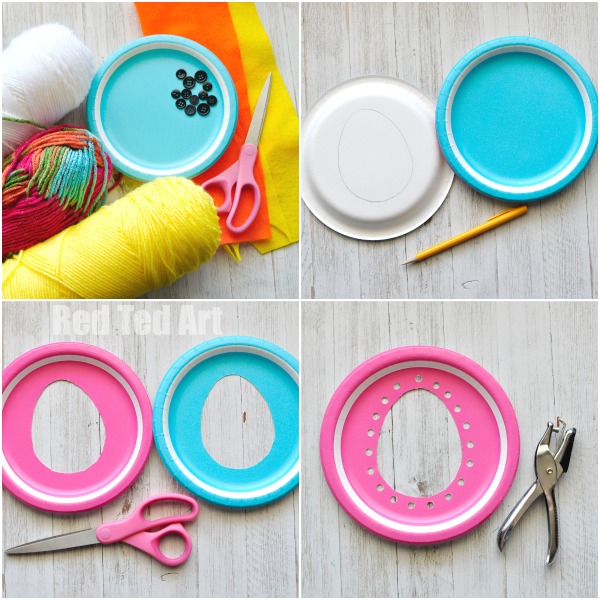 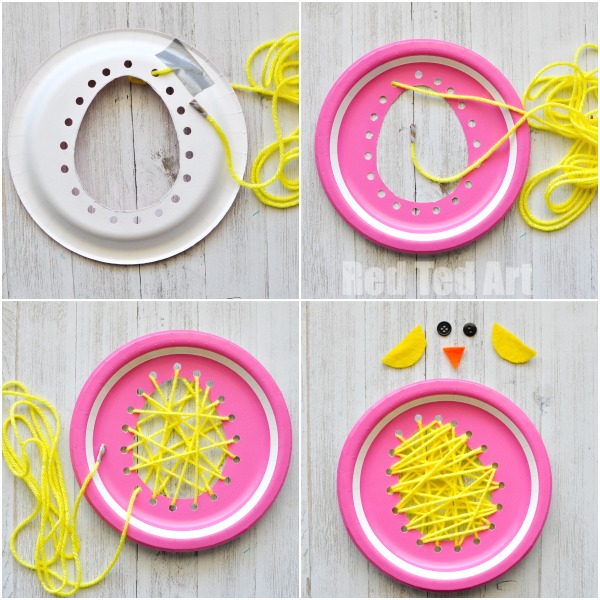 